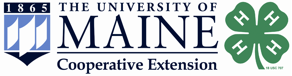 Rubrics - Why and HowA rubric is a scoring tool, designed with specific outcomes for any specific task, such as 4-H project records. Rubrics in project records provide a clear guideline for what is expected in a member’s 4-H project work and reflection. They allow young people and the adults who work with them, to have common understanding about intentions and goals in terms learning in any 4-H project work. Pros Provides clear guidelines for what is expected.Provides details on what is needed to be proficient, or “meet the grade.”Supports 4-Hers to see what their own strengths and weaknesses are.Allows parents and volunteers to see where a 4-Hers strengths and weaknesses are. Can be used for all project areas.Can be motivating for 4-Hers to know in advance what they need to do in project work.Rubrics support fairness in judging criteria. ConsRubrics can take more time, especially at first.Becoming familiar with, and understanding what each bullet/expectation in a rubric means will take time and work.Scoring, whether for self, or as an awards committee, will take more time as more detail is provided in what is expected. Parts of a Rubric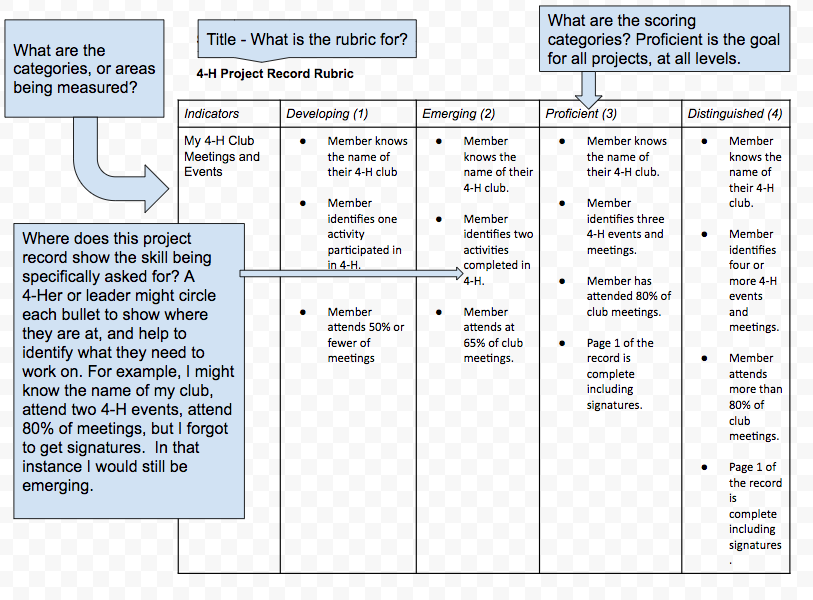 